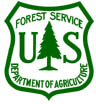 Hydrologist (GS-1315-11)                 USDA FOREST SERVICE NORTHERN RESEARCH STATIONAbout the PositionThe Northern Research Station is announcing an upcoming vacancy for a Hydrologist (GS-1315-11) position that will provide science support to the Center for Research on Ecosystem Change in the Northern Research Station.  The position is a permanent appointment with a full-time tour of duty, stationed near Grand Rapids, MN at the Marcell Experimental Forest.Job DescriptionThis position leads or assists hydrologic investigations and studies required for planning and design of long term environmental monitoring programs and multi-purpose projects focused on physical and chemical components of the hydrologic cycle, including precipitation, streamflow, soil water, ground water, subsurface stormflow, evaporation, and transpiration. Responsibilities include data collection, quality assurance/quality control, analysis, and interpretation, and installation and maintenance of manual and electronic equipment. Independently studies and assists others in studying baseline environmental conditions as well as the impact of natural and man-made disturbance on water flows and water quality in forests.  The incumbent will works with scientists and other staff to collect, analyze and disseminate hydrologic data and translate these findings into data publications and summaries while also contributing to research reports and peer-reviewed journals articles.  This position also manages the Marcell Research Center, on-site lodging, and collaborator use of facilities and instrumentation.Knowledge Required Knowledge of theories, methods and techniques of professional hydrology and watershed management principles and concepts sufficient to formulate, develop and execute watershed research. Familiarity with related fields, such as forestry, soils, biogeochemistry, etc. sufficient to use techniques and knowledge from these disciplines in the development of research plans and programs. Other Information of InterestThe area of consideration is all United States citizensOne position will be advertisedWork will include overnight travelBasic entry qualifications for this series are a Masters’s degree in hydrology or similar, and/or degrees in soil science, water resources, atmospheric sciences, or related disciplines. Good written and verbal communication skills are essentialAn ability to work both independently and in a team setting is necessaryUnited States citizenship requiredThe Research EnvironmentThe focus of the research program is on 1) understanding ecosystem processes and functions at multiple scales; 2) predicting ecosystem responses to disturbance and change; 3) assessing management approaches to address factors that change ecosystems; and 4) evaluating long-term responses to change and management utilizing our experimental forest.  We manage the Marcell Experimental Forest in Minnesota which has 55+ years of long-term collection of data on hydrology, water chemistry, soil, climate and ecosystem biogeochemical data across multiple watersheds.  The Grand Rapids CommunityThe community of Grand Rapids is a city of about 10,000 located in the north-central part of Minnesota in the heart of lake country.  Grand Rapids has a rich history in logging, iron mining, and year-around recreation.  There are more than a million acres of forests and over a thousand lakes in the Grand Rapids area.  The city is a regional center for education, recreation, commerce, and culture.  The Reif Center for the Performing Arts and the Itasca Community College contribute greatly to the cultural and educational opportunities within the community. The Forestry Sciences Laboratory is located on the campus of the Itasca Community College and the University of Minnesota’s North Central Research and Outreach Center.  The Chippewa and Superior National Forests are nearby, as are numerous State and County forests.  A Regional Office for the Minnesota Department of Natural Resources is located in Grand Rapids as well as production facilities and land management offices for the UPM Blandin Paper Company.  The Duluth, Hibbing, and Bemidji airports serve the community with connections to Minneapolis.  Grand Rapids is a full service community with an abundance of medical, dental, and legal services.  Housing for either renting or buying in a broad range of price categories is readily available.  For more information about Grand Rapids see http://www.visitgrandrapids.com.To Express InterestTo learn more about the job duties or other questions about the position, contact Randy Kolka at (218) 326-7115 (e-mail: rkolka@fs.fed.us)If you are interested in this position, please fill out the enclosed outreach notice by April 21, 2019.  Once the position is advertised in USAJOBS, we will notify you by email.  Candidates will be considered without discrimination for any non-merit reason such as race, color, religion, sex, national origin, politics, marital status, physical handicap, age or membership in any employee organization.  The USDA is an Equal Opportunity Provider and Employer.OUTREACH NOTICEAPPLICANT REPLY FORMIf you are interested in this position, please complete and submit this form to Randy Kolka, Team Leader, Grand Rapids, MN, rkolka@fs.fed.us. This will help us determine the level of interest of prospective candidates and establish the area of consideration.  Please respond by April 21, 2019. Title of Outreach Position:   HydrologistName:      Email Address:      Mailing Address:      Telephone Number:  Work:      		    Home:       Agency Employed with:     USFS      Other (Please list):        Type of appointment currently under (please check one):    Permanent     Temporary     Term     Other (Please list):       Current Region/Forest/District:                                                                   Current Series and Grade:        Current Position/Title:       If not a current permanent (career or career conditional) employee, are you eligible to be hired under any of the following special authorities: Persons with Disabilities Veterans Recruitment Appointment Disabled Veteran w/30% Compensable Disability Veteran Employment Opportunities Act of 1998 Former Peace Corp Volunteer Student Career Experience Program Other (explain):       How did you hear of this position?      THANK YOU FOR YOUR INTEREST IN OUR VACANCY